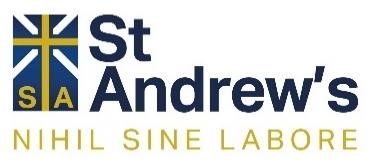 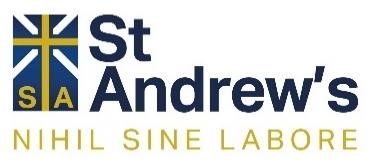 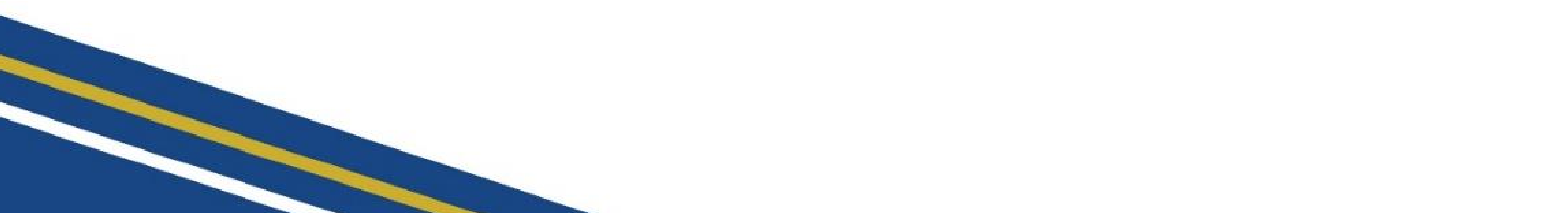 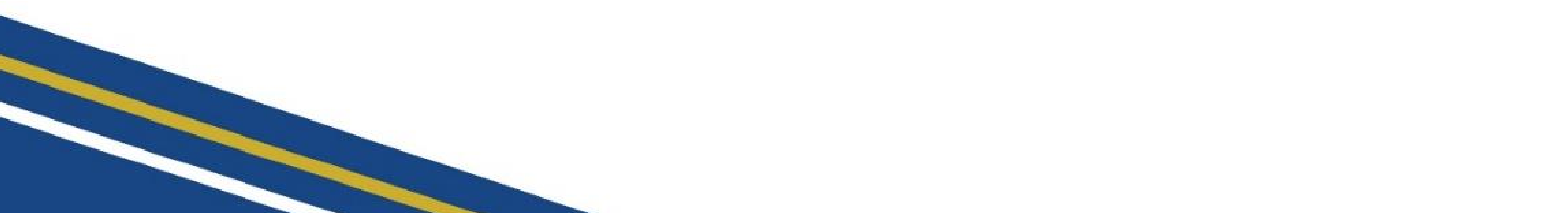 UnitSummarySkills Assessment British Values and SMSC Career links Cross-curricular links What does it mean to be human?Students explore a variety of religious beliefs about human nature including the value of life, mystery of being human, problems with humanity and life after death.AnalysisEvaluationCritical reflectionDebate/discussionDescribe and explain exam style questionsTolerance, respectMoral, social, cultural, spiritualVariousYouth workSciencePSCHEWhat are the roots of faith?Students explore a range of early religious/spiritual beliefs including those from Palæolithic, Neolithic and early civilisations.ResearchAnalysisInterpretationDescribe and explain exam style questions Tolerance, respect, rule of law Moral, social, cultural, spiritualClergyTeacher/lecturerHistory Geography What is the meaning of life?Students will discuss a range of religious and non-religious responses to ultimate questions including why do people suffer, what happens after we die and what is the purpose of life?Debate/discussionEvaluationCritical reflectionExtended writingEvaluative essay questionIndividual liberty, respect, toleranceSpiritual, moral, cultural, socialVariousScienceGeographyHow do Old Testament stories influence people today?Students will study two Old Testament stories about Moses and Esther. Students will reflect on Moses and Esther’s characteristics discussing their value as role models. Students will explore how belief in Old Testament stories impacts religious practices today.AnalysisDebate/discussionEvaluationCritical reflectionExtended writingGCSE style assessmentTolerance, respect, rule of law Moral, social, cultural, spiritualClergyTeacher/lecturerHistoryGeography Moral codesStudents will consider a range of religious and non-religious moral codes. This will support reflection of their personal moral codes and their place in the community.AnalysisDebate/discussionEvaluationCritical reflectionExtended writingGCSE style assessmentTolerance, respect, rule of lawMoral, social, cultural, spiritualMilitary Law Policy officerEquality/diversity/inclusion HistoryPSCHEExploring Christian identityStudents will learn about Jesus around the world and core elements of Christian faith. This will allow an exploration of Christian identity in the modern world.AnalysisDebate/discussionEvaluationCritical reflectionExtended writingCreative reflection taskTolerance, respect,Moral, social, cultural, spiritualClergyTeacher/lecturerHistory Geography 